АДМИНИСТРАЦИЯ КРАСНОСЕЛЬКУПСКОГО РАЙОНАПОСТАНОВЛЕНИЕ«22» декабря 2023 г.                                                                          № 468-Пс. КрасноселькупО внесении изменений в приложения №№ 2, 3 к Отраслевому положению об оплате труда работников муниципального казённого учреждения «Единая дежурная диспетчерская служба»Во исполнение постановления Администрации Красноселькупского района от 07 октября 2022 года № 324-П «О совершенствовании системы оплаты труда работников муниципальных учреждений муниципального округа Красноселькупский район», руководствуясь Уставом муниципального округа Красноселькупский район Ямало-Ненецкого автономного округа, Администрация Красноселькупского района постановляет: 1. Утвердить прилагаемые изменения, которые вносятся в приложения №№ 2, 3 к Отраслевому положению об оплате труда работников муниципального казённого учреждения «Единая дежурная диспетчерская служба», утвержденному постановлением Администрации Красноселькупского района от 07 октября 2022 года № 322-П.2. Опубликовать настоящее постановление в газете «Северный край» и разместить на официальном сайте муниципального округа Красноселькупский район Ямало-Ненецкого автономного округа.3. Настоящее постановление вступает в силу с 01 января 2024 года.Глава Красноселькупского района                                             Ю.В. ФишерПриложениеУТВЕРЖДЕНЫпостановлением Администрацииот «22» декабря 2023 г. № 468-ПИЗМЕНЕНИЯ, которые вносятся в приложения №№ 2, 3 к Отраслевому положению об оплате труда работников муниципального казённого учреждения «Единая дежурная диспетчерская служба», утвержденному постановлением Администрации Красноселькупского района от 07 октября 2022 года № 322-ППриложения №№ 2,3 к Отраслевому положению изложить в следующей редакции:   «                                                             Приложение № 2к Отраслевому положению об оплате труда работников муниципального казённого учреждения «Единая дежурная диспетчерская служба»ПРОФЕССИОНАЛЬНЫЕ КВАЛИФИКАЦИОННЫЕ ГРУППЫ должностей служащих, профессий рабочих и размеры окладов (должностных окладов)Приложение № 3к Отраслевому положению об оплате труда работников муниципального казённого учреждения «Единая дежурная диспетчерская служба»РАЗМЕРЫ должностных окладов по должностям служащих, не включенными в профессиональные квалификационные группы                                                                                                                                                                                                                     ».№ п/пПрофессиональная квалификационная группа (квалификационный уровень)Наименование должностей служащих, профессий рабочихНаименование должностей служащих, профессий рабочихРазмер должностного оклада (руб.)Размер должностного оклада (руб.)1233441.Профессиональные квалификационные группы общеотраслевых должностей руководителей, специалистов и служащихПрофессиональные квалификационные группы общеотраслевых должностей руководителей, специалистов и служащихПрофессиональные квалификационные группы общеотраслевых должностей руководителей, специалистов и служащихПрофессиональные квалификационные группы общеотраслевых должностей руководителей, специалистов и служащихПрофессиональные квалификационные группы общеотраслевых должностей руководителей, специалистов и служащих1.2.Профессиональная квалификационная группа "Общеотраслевые должности служащих третьего уровня"Профессиональная квалификационная группа "Общеотраслевые должности служащих третьего уровня"Профессиональная квалификационная группа "Общеотраслевые должности служащих третьего уровня"Профессиональная квалификационная группа "Общеотраслевые должности служащих третьего уровня"Профессиональная квалификационная группа "Общеотраслевые должности служащих третьего уровня"1.2.1.1 квалификационный уровеньБухгалтер   24 648,0024 648,001.2.1.1 квалификационный уровеньИнженер24 648,0024 648,00№ п/пНаименование должностейРазмер должностного оклада (руб.)1231.Директор45 021,002.Заместитель директора36 414,003.Главный бухгалтер36 062,004.Дежурный оперативный24 850,005.Помощник дежурного оперативного – оператор - 11220 420,00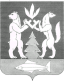 